Приложение 1к решению Совета муниципального образованияБелореченский районот 26 января 2023 г.  № 452 ПРОЕКТ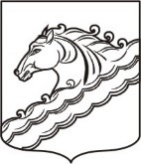 СОВЕТ МУНИЦИПАЛЬНОГО ОБРАЗОВАНИЯ БЕЛОРЕЧЕНСКИЙ РАЙОН___ СЕССИЯ 6 СОЗЫВАРЕШЕНИЕ      0т ______________  2023 г.		            	                                               № ____г. БелореченскО внесении изменения в Устав муниципального образования Белореченский район В целях изменения численности депутатов Совета муниципального образования Белореченский район, в соответствии с пунктом 1 части 10 статьи 35, статьей 44 Федерального закона от 6 октября 2003 г. № 131-ФЗ «Об общих принципах организации местного самоуправления в Российской Федерации», руководствуясь статьей 25 Устава муниципального образования Белореченский район, Совет муниципального образования Белореченский район РЕШИЛ:1. Внести в Устав муниципального образования Белореченский район, принятый решением Совета муниципального образования Белореченский район от 25 мая 2017 г. № 422 «О принятии Устава муниципального образования Белореченский район» (в редакции решений Совета муниципального образования Белореченский район от 23 апреля 2018 г. № 503, от 25 июля 2019 г. № 110, от  6 августа 2020 г. № 199, от 29 июля 2021 г. № 277, от 26 мая 2022 г. № 362),  следующее изменение, изложив часть 1 статьи 23 в следующей редакции:«1. Совет состоит из 25 депутатов, избираемых на муниципальных выборах на основе всеобщего равного и прямого избирательного права при тайном голосовании.».2. Контроль за выполнением настоящего решения возложить на комиссию Совета муниципального образования Белореченский район по соблюдения законности, правопорядка, регламента, вопросов депутатской этики и местного самоуправления (Паронян А.Г.).3. Настоящее решение вступает в силу на следующий день после дня его официального опубликования, произведенного после государственной регистрации.При этом, положение части 1 статьи 23 Устава муниципального образования Белореченский район (в редакции настоящего решения) применяется к Совету нового созыва (избранному после вступления в силу соответствующей поправки). Глава муниципального образования  Белореченский районПредседатель Совета муниципального образования Белореченский район                      С.В. Сидоренко                          Т.П. Марченко